URKUNDEhat mit dem TeamKlasse: ________beimBrennballturnier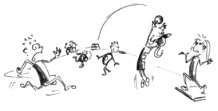 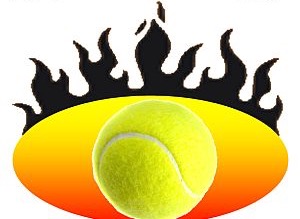 den ___. Platz  errungen.Bielefeld, Juni 2016